e-Reeferncese1.	Ciampi E, Uribe-San-Martín R, Soler B, et al. COVID-19 in MS and NMOSD: A multicentric online national survey in Chile. Multiple Sclerosis and Related Disorders 2020.e2.	Montero-Escribano P, Matías-Guiu J, Gómez-Iglesias P, Porta-Etessam J, Pytel V, Matias-Guiu JA. Anti-CD20 and COVID-19 in multiple sclerosis and related disorders: A case series of 60 patients from Madrid, Spain. Multiple Sclerosis and Related Disorders 2020.e3.	Crescenzo F, Marastoni D, Bovo C, Calabrese M. Frequency and severity of COVID-19 in multiple sclerosis: a short single-site report from northern Italy. Multiple Sclerosis and Related Disorders 2020:102372.e4.	Moss BP, Mahajan KR, Bermel RA, et al. Multiple sclerosis management during the COVID-19 pandemic. Multiple sclerosis (Houndmills, Basingstoke, England):1352458520948231.e5.       Mantero V, Abate L, Balgera R, Basilico P, Salmaggi A, Cordano C. Assessing the susceptibility to acute respiratory illness COVID-19-related in a cohort of multiple sclerosis patients. Multiple Sclerosis and Related Disorders 2020;46:102453.e6.            Nesbitt C, Rath L, Yeh WZ, et al. MSCOVID19: using social media to achieve rapid dissemination of health information. Multiple sclerosis and related disorders 2020;45:102338.e7.        Vogel AC, Schmidt H, Loud S, McBurney R, Mateen FJ. Impact of the COVID-19 pandemic on the health care of> 1,000 People living with multiple sclerosis: A cross-sectional study. Multiple sclerosis and related disorders 2020;46:102512.e8.      Capasso N, Palladino R, Montella E, et al. Prevalence of SARS-CoV-2 Antibodies in Multiple Sclerosis: The Hidden Part of the Iceberg. Journal of Clinical Medicine 2020;9:4066.e9.           Jack D, Nolting A, Galazka A. Favorable outcomes after COVID-19 infection in multiple sclerosis patients treated with cladribine tablets. Multiple Sclerosis and Related Disorders 2020;46.e.10       Hughes R, Pedotti R, Koendgen H. COVID-19 in persons with multiple sclerosis treated with ocrelizumab–a pharmacovigilance case series. Multiple Sclerosis and Related Disorders 2020;42:102192.e11.	Meca-Lallana V, Aguirre C, Río B, Cardeñoso L, Alarcon T, Vivancos J. COVID-19 in 7 multiple sclerosis patients in treatment with ANTI-CD20 therapies. Multiple Sclerosis and Related Disorders 2020:102306.e12.	Mantero V, Abate L, Basilico P, et al. COVID‐19 in dimethyl fumarate‐treated patients with multiple sclerosis. Journal of Neurology 2020:1-3.e13.	Matías-Guiu J, Montero-Escribano P, Pytel V, Porta-Etessam J, Matias-Guiu JA. Potential COVID-19 infection in patients with severe multiple sclerosis treated with alemtuzumab. Multiple Sclerosis and Related Disorders 2020:102297.e14.	Maghzi AH, Houtchens MK, Preziosa P, et al. COVID-19 in teriflunomide-treated patients with multiple sclerosis. Journal of Neurology 2020:1.e15.	Luca B, Tommaso G, Bavaro DF, et al. Seroconversion and indolent course of COVID-19 in patients with multiple sclerosis treated with fingolimod and teriflunomide. Journal of the Neurological Sciences 2020;416:117011.e16.	Guevara C, Villa E, Cifuentes M, Naves R, de Grazia J. Mild COVID-19 infection in a patient with multiple sclerosis and severe depletion of T-lymphocyte subsets due to alemtuzumab. Multiple Sclerosis and Related Disorders 2020;44.e17.	Thornton JR, Harel A. Negative SARS-CoV-2 antibody testing following COVID-19 infection in Two MS patients treated with ocrelizumab. Multiple Sclerosis and Related Disorders 2020:102341.e18.	Mallucci G, Zito A, Dal Fabbro B, Bergamaschi R. Asymptomatic SARS-CoV-2 infection in two patients with multiple sclerosis treated with fingolimod. Multiple sclerosis and related disorders 2020.e19.	Möhn N, Saker F, Bonda V, et al. Mild COVID-19 symptoms despite treatment with teriflunomide and high-dose methylprednisolone due to multiple sclerosis relapse. Journal of Neurology 2020:1.e20.	Valencia-Sanchez C, Wingerchuk DM. A fine balance: Immunosuppression and immunotherapy in a patient with multiple sclerosis and COVID-19. Multiple Sclerosis and Related Disorders 2020:102182.e21.	Rejdak K, Grieb P. Adamantanes might be protective from COVID-19 in patients with neurological diseases: multiple sclerosis, parkinsonism and cognitive impairment. Multiple Sclerosis and Related Disorders 2020:102163.e22.	Carandini T, Pietroboni AM, Sacchi L, et al. Alemtuzumab in multiple sclerosis during the COVID-19 pandemic: A mild uncomplicated infection despite intense immunosuppression. Multiple Sclerosis Journal 2020:1352458520926459.e23.	Gemcioglu E, Davutoglu M, Ozdemir EE, Erden A. Are Type 1 Interferons treatment in Multiple Sclerosis as a potential therapy against COVID-19? Multiple Sclerosis and Related Disorders 2020:102196.e24.	Conte WL. Attenuation of antibody response to SARS-CoV-2 in a patient on ocrelizumab with hypogammaglobulinemia. Multiple sclerosis and related disorders 2020;44.e25.	Suwanwongse K, Shabarek N. Benign course of COVID-19 in a multiple sclerosis patient treated with Ocrelizumab. Multiple Sclerosis and Related Disorders 2020.e26.	Gomez‐Mayordomo V, Montero‐Escribano P, Matías‐Guiu JA, González‐García N, Porta‐Etessam J, Matías‐Guiu J. Clinical exacerbation of SARS‐CoV2 infection after fingolimod withdrawal. Journal of medical virology 2020.e27.	Devogelaere J, D’hooghe MB, Vanderhauwaert F, D’haeseleer M. Coronavirus disease 2019: favorable outcome in an immunosuppressed patient with multiple sclerosis. Neurological Sciences 2020:1-3.e28.	Fernández-Díaz E, Gracia-Gil J, García-García JG, Palao M, Romero-Sánchez CM, Segura T. COVID-19 and multiple sclerosis: A description of two cases on alemtuzumab. Multiple sclerosis and related disorders 2020:102402.e29.	Novi G, Mikulska M, Briano F, et al. COVID-19 in a MS patient treated with ocrelizumab: does immunosuppression have a protective role? Multiple Sclerosis and Related Disorders 2020:102120.e30.	Aguirre C, Meca-Lallana V, Barrios-Blandino A, del Río B, Vivancos J. Covid-19 in a Patient With Multiple Sclerosis Treated With Natalizumab: May the Blockade of Integrins Have a Protective Role? Multiple Sclerosis and Related Disorders 2020:102250.e31.	Barzegar M, Mirmosayyeb O, Nehzat N, et al. COVID-19 infection in a patient with multiple sclerosis treated with fingolimod. Neurology-Neuroimmunology Neuroinflammation 2020;7.e32.	Borriello G, Ianniello A. COVID-19 occurring during Natalizumab treatment: a case report in a patient with extended interval dosing approach. Multiple Sclerosis and Related Disorders 2020:102165.e33.	Ghajarzadeh M, Mirmosayyeb O, Barzegar M, et al. Favorable outcome after COVID-19 infection in a multiple sclerosis patient initiated on ocrelizumab during the pandemic. Multiple Sclerosis and Related Disorders 2020.e34.	Chiarini M, Paghera S, Moratto D, et al. Immunologic characterization of a immunosuppressed multiple sclerosis patient that recovered from SARS-CoV-2 infection. Journal of Neuroimmunology 2020:577282.e35.	Lucchini M, Bianco A, Del Giacomo P, De Fino C, Nociti V, Mirabella M. Is serological response to SARS-CoV-2 preserved in MS patients on ocrelizumab treatment? A case report. Multiple Sclerosis and Related Disorders 2020:102323.e36.	Foerch C, Friedauer L, Bauer B, Wolf T, Adam EH. Severe COVID-19 infection in a patient with multiple sclerosis treated with fingolimod. Multiple Sclerosis and Related Disorders 2020:102180.e37.	Woo MS, Steins D, Häußler V, et al. Control of SARS-CoV-2 infection in rituximab-treated neuroimmunological patients. Journal of Neurology 2020:1-3.e38.	Ciardi MR, Zingaropoli MA, Pasculli P, et al. The peripheral blood immune cell profile in a teriflunomide-treated multiple sclerosis patient with COVID-19 pneumonia. Journal of Neuroimmunology 2020;346:577323.e39.	Louapre C, Maillart E, Roux T, et al. Patients with MS treated with immunosuppressive agents: across the COVID-19 spectrum. Revue Neurologique 2020;176:523.e40.	Iannetta M, Cesta N, Stingone C, et al. Mild clinical manifestations of SARS-CoV-2 related pneumonia in two patients with multiple sclerosis under treatment with ocrelizumab. Multiple sclerosis and related disorders 2020;45:102442-102442.e41.	Wurm H, Attfield K, Iversen AK, Gold R, Fugger L, Haghikia A. Recovery from COVID-19 in a B-cell-depleted multiple sclerosis patient. Multiple Sclerosis Journal 2020:1352458520943791.e42.	Dersch R, Wehrum T, Fähndrich S, Engelhardt M, Rauer S, Berger B. COVID-19 pneumonia in a multiple sclerosis patient with severe lymphopenia due to recent cladribine treatment. Multiple Sclerosis Journal 2020:1352458520943783.e43.	Fiorella C, Lorna G. COVID-19 in a multiple sclerosis (MS) patient treated with alemtuzumab: insight to the immune response after COVID. Multiple Sclerosis and Related Disorders.e44.	Olivares Gazca JC, Gómez Almaguer D, Gale RP, Ruiz Argüelles GJ. Mélange intéressante: COVID-19, autologous transplants and multiple sclerosis. Hematology 2020;25:320-320.e45.	Mantero V, Baroncini D, Balgera R, et al. Mild COVID‐19 infection in a group of teriflunomide‐treated patients with multiple sclerosis. Journal of Neurology 2020:1-2.e46	De Angelis M, Petracca M, Lanzillo R, Morra VB, Moccia M. Mild or no COVID-19 symptoms in cladribine-treated multiple sclerosis: Two cases and implications for clinical practice. Multiple sclerosis and related disorders 2020;45:102452.e47.	Celius EG. Normal antibody response after COVID-19 during treatment with cladribine. Multiple Sclerosis and Related Disorders 2020;46:102476.e48.	Șerban G, Bălașa R. SARS-CoV2 Infection in a Multiple Sclerosis Patient Treated with Natalizumab–A Case Presentation. Acta Marisiensis-Seria Medica 2020;66:110-112.e49.	Kataria S, Tandon M, Melnic V, Sriwastava S. A case series and literature review of multiple sclerosis and COVID-19: Clinical characteristics, outcomes and a brief review of immunotherapies. Eneurologicalsci 2020:100287.e50.	Moghadasi AN. Encephalopathy associated with COVID-19 in a patient with multiple sclerosis. Journal of neurovirology 2020:1-3.e51.	Margoni M, Gallo P. Natalizumab safety in paediatric-onset multiple sclerosis at the time of SARS-Cov-2 pandemic. Multiple Sclerosis Journal–Experimental, Translational and Clinical 2020;6:2055217320966346.e52       Preziosa P, Rocca MA, Nozzolillo A, Moiola L, Filippi M. COVID-19 in cladribine-treated relapsing-remitting multiple sclerosis patients: a monocentric experience. Journal of neurology 2020:1-3.e53.       Florea AA, Sirbu CA, Ghinescu MC, et al. SARS‑CoV‑2, multiple sclerosis, and focal deficit in a postpartum woman: A case report. Experimental and Therapeutic Medicine;21:1-1.e54.      Meca-Lallana V, Aguirre C, Diaz C, Del Rio B, Martin R, Vivancos J. Experience in multiple sclerosis patients with sars cov-2 infection. Presented at the 8th ACTRIMS-ECTRIMS; December 01, 2020; Washington (virtual).e55.         Radaelli M, Barcella V, Conti M, Sessa M. Sars-cov-2 infection in multiple sclerosis patients: a single center experience in the province of bergamo, Italy. Presented at the 8th ACTRIMS-ECTRIMS; December 01, 2020; Washington (virtual).e56.           Guevara C, Villa E, Cifuentes M, et al. Multiple sclerosis during covid-19 pandemic in santiago, chile. Presented at the 8th ACTRIMS-ECTRIMS; December 01, 2020; Washington (virtual).e57.          Schreiner T, Chitnis T, Tillema JM. Demographic and clinical profile of pediatric patients with multiple sclerosis infected with sars-cov2. Presented at the 8th ACTRIMS-ECTRIMS; December 01, 2020; Washington (virtual).e58.           Omerhoca S, Yıldırım Z, Kaya Tutar N, Kale N. Managing multiple sclerosis patients diagnosed with covid-19 infection; into the field of unknown. Presented at the 8th ACTRIMS-ECTRIMS; December 01, 2020; Washington (virtual).e59.          Mallucci G, Zito A, Dal Fabbro B, Gastaldi M, Franciotta D, Bergamaschi R. Frequency of sars-cov-2 antibodies and covid-19 severity in a cohort of italian multiple sclerosis patients on dmts inhibiting immune cell trafficking. Presented at the 8th ACTRIMS-ECTRIMS; December 01, 2020; Washington (virtual).e60.         Hervas-Garica JV, Gil-Sanchez A, Gonzalez-Mingot C. Seroprevalence of sars-cov-2 in multiple sclerosis patients under immunomodulatory treatment in lleida (study emcovid-19). Presented at the 8th ACTRIMS-ECTRIMS; December 01, 2020; Washington (virtual).e61.       Wallach A, Melvin S, Schiebel M, Picone M. The presence of sars cov2 antibodies in ms patients. Presented at the 8th ACTRIMS-ECTRIMS; December 01, 2020; Washington (virtual).e62.       Oreja-Guevara , Meca-Lallanaa V, Brieva L, et al. Covid-19 in cladribine-treated patients with multiple sclerosis. Presented at the 8th ACTRIMS-ECTRIMS; December 01, 2020; Washington (virtual).e63.       Karan R, Roy S, N. Alexandri. Clinical outcomes in patients with covid-19 infection during phase iv studies of cladribine tablets for treatment of multiple sclerosis. Presented at the 8th ACTRIMS-ECTRIMS; December 01, 2020; Washington (virtual).Table e-1a. Quality assessment of cross-sectional studiesTable e-1b. Quality assessment of cohort studiesNote: ND: not determine, F: female, M: male, NR: not-report, EDSS: Expanded Disability Status Scale, CVD: cardiovascular disease, HT: hypertension, DM: diabetes mellitus, RRMS: relapsing-remitting MS, SPMS: secondary-progressive MS, PPMS, primary-progressive MS, CIS: clinically isolated syndrome, RIS: radiologically isolated syndrome VTE: Venous thromboembolism, IFN: interferon, GA: glatiramer acetate, RTX: rituximab, OCR: ocrelizumab, DMF: dimethyl fumarate, TFL: teriflunomide, MMF: mycophenolate mofetil MTX: methotrexate, CP: cyclophosphamide *One patients receive both ocrelizumab and alemtuzumabˠ One patient hospitalized for primary observation One patient self-confirmedOne patient nor reported‡ All patients received Amantadine# Studies on MS patients with pediatric onsetO All atients received OCRTable e3-a. Demographic and clinical characteristics of COVID-19 infection in patients with MS from published articlesTable e3-b. Demographic and clinical characteristics of COVID-19 infection in patients with MS from conference abstractsTable e4-a. Risk of hospitalization by DMTs classNote: Sixty published articles and 10 conference abstracts were included DMT: disease modifying therapiesTable e4-b. Risk of mortality by DMTs classDMT: disease modifying therapies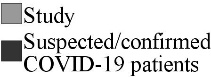 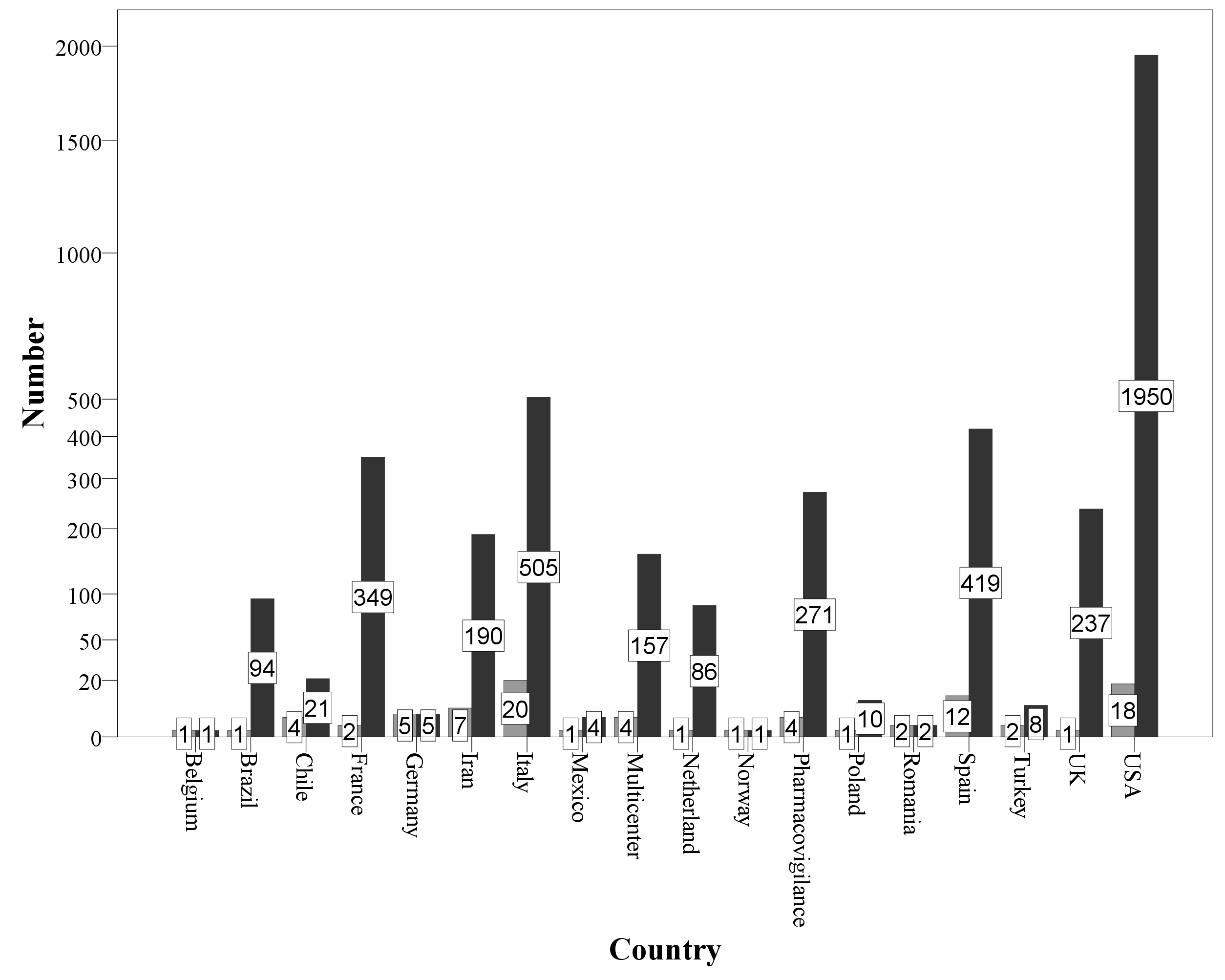 Figure e-1. Number of study and confirmed/suspected COVID-19 patients in each countryNumber of study and patients were extracted from abstract. USA: 6 studies and 1685 patients; Turkey: 1 study and 7 patients; Spain: 5 studies and 386 patients; Italy: 2 studies and 190 patients; Iran: 1 study and 76 patients; Chile: 1 study and 5 patients; Brazil: 1 study and 94 patients; Multicenter: 1 study and 3 patients; pharmacovigilance: 2 studies and 125 patientsFirst authorQuestionsQuestionsQuestionsQuestionsQuestionsQuestionsQuestionsFirst authorQ1Q2Q3Q4Q1Q1Q2Sormani et al 12a*a*ca**a*a**bCiampi et al  e1a*a*ca**a*c*bBarzegar et al  14 a*a*ba**a*a**bMontero-Escribano et al  e2cbcb*a*b**bSafavi  et al 13a*a*ba**a**c*a*Crescenzo et al  e3a*a*ca**a*c*bMoss et al  e4a*a*ba**a**c*a*Mantero et al  e5cbcb*a**c*a*Sahraian et al  16a*a*a*a**a**c*a*Álvarez et al  15a*a*ca**a*a**bNesbitt et al e6a*a*ccN/Ac*bVogel et al e7a*a*ba**a**c*a*Capasso et al e8a*a*cb*a**a**a*First authorQuestionsQuestionsQuestionsQuestionsQuestionsQuestionsQuestionsQuestionsFirst authorQ1Q2Q3Q4Q1Q1Q2Q3Louapre et al  20a*ca*ba*a*a*a*Parrotta et al  19a*ca*ba*a*a*a*Loonstra et al  21bca*ba*a*a*a*Costa et al  23a*ca*ba*a*a*a*Chaudhry et al 22bca*ba*a*bdEvangelou et al 47a*ca*a*a**a*a*a*Kovvuru et al 24a*ca*ba*a*bdTable e2-a. Characteristics of original studies included in the investigationTable e2-a. Characteristics of original studies included in the investigationTable e2-a. Characteristics of original studies included in the investigationTable e2-a. Characteristics of original studies included in the investigationTable e2-a. Characteristics of original studies included in the investigationTable e2-a. Characteristics of original studies included in the investigationTable e2-a. Characteristics of original studies included in the investigationTable e2-a. Characteristics of original studies included in the investigationTable e2-a. Characteristics of original studies included in the investigationTable e2-a. Characteristics of original studies included in the investigationTable e2-a. Characteristics of original studies included in the investigationTable e2-a. Characteristics of original studies included in the investigationTable e2-a. Characteristics of original studies included in the investigationTable e2-a. Characteristics of original studies included in the investigationTable e2-a. Characteristics of original studies included in the investigationFirst AuthorLocationDate of first publicationType of studyConfirmed/suspectedPositive PCRAge,Mean  or median (SD or range)SexDisease duration,Mean or (SD or range)EDSS,Mean or median (SD or range)Course of diseaseDMTsComorbiditySymptomsSeverity of COVID-19Louapre et al 20France6/26/2020Cohort347146/19144.60 (12.80)F 249M 9813.50 (10.00)2.0(0.0-9.5)RRMS 276SPMS 48PPMS 17CIS 6IFN 20GA 33RTX 17OCR 38Fingolimod 42Natalizumab 57DMF 35TFL 33Cladribine 3Alemtuzumab 1MMF 3CP 1MTX 1No treatment 63Any comorbidity: 113CVD 23DM 16Lung Diseases: 15Obesity 24Smoking 33Asthenia 290Cough 266Fever 260Headache 180Dyspnea 162Anosmia/Ageusia 150GI Symptoms: 88Dizziness 54Asymptomatic 2Hospitalized 73 (21.0)Death 12 (3.5)Parrotta et al 19USA07/09/2020Cohort76 (72 MS)3744 .9 (15.2)F 47M 2915.20 (10.70)NRRRMS 55SPMS 15PPMS 2NMO 1MOGAD 1Neurosarcoidosis 1CRION 1IFN 3GA 6RTX 18OCR 16Fingolimod 8Natalizumab 4DMF 4Siponimod 2IVIG 3No treatment 12CAD 3HTN 17Malignancy 4Smoking 2Obesity 23VTE 4DM 8Fever 52Cough 52Fatigue 29Dyspnea 24Myalgia/arthralgia 20Anosmia 17Ageusia 15Headache 16Neurological worsening 16Hospitalized 15/72 (20.8)Death 6/72 (8.3)Parrotta et al 19#USA07/09/2020Cohort9419.44 (4.12)F 7M 26.11 (3.55)NRRRMS 9GA 1RTX 4OCR 2Natalizumab 1No treatment 1DM 2Lung Diseases 1Obesity 3NRHospitalized 2 (22.3)Death 0Loonstra et al 21 Netherlands7/14/2020Cohort863745.50 (20-71)F 60M 26NR3.0 (0-8)RRMS 69SPMS 9PPMS 5Baló’s MS 1Unknown 2IFN 5GA 4OCR 19Fingolimod 15Natalizumab 5DMF 18TFL 5Alemtuzumab 1IVIG 1Stem cell 1No treatment 12Any comorbidity: 23NRHospitalized 22 (25.6)death 4 (4.6)Costa el al 23Multicenter07/02/2020Cohort524NRNRNRNRNRNRNRNRHospitalized 1 (2.0%)Death 0Evangelou el al 47UK08/27/2020Cohort23737NRNRNRNRNRInterferon 11GA 18OCR 14Fingolimod 15Natalizumab 19DMF 32TFL 2Cladribine 2Alemtuzumab 5No treatment 116NRNRHospitalized 3 (1.3%)Death 0Chaudhry el al 22USA09/19/2020Cohort404052.0 (45.5-61)F 24M 1612 (6.5-19)NRRRMS 30Progressive 9Interferon 2GA 3OCR 12Fingolimod 2Natalizumab 2DMF 6TFL 3Alemtuzumab 1No treatment 8HTN 16DM 9Lung diseases 2Smoking 6HLP 7Fever 26Cough 26Dyspnea 20Headache 7Myalgia 14Sore throat 4Diarrhea 4Altered Mental Status 4Hospitalized 19 (47.5%)Death 4 (10%)Kovvuru et al 24USA11/27/2020Cohort115NR52 (15.5)F 83M 32NRNRNRDMF 12OCR 15Interferon beta-1a ≤10Interferon beta-1b ≤10GA ≤10Fingolimod ≤10TFL ≤10Natalizumab ≤10Alemtuzumab ≤10Mitoxantrone ≤10NRNRHospitalized 38 (33.0%)Death 5 (4.3%)Sormani et al 12Italy4/30/2020Cross-sectional2325744.00 (19-82)F 159M 7311.6 (0-38)2.60 (0-9)RRM 204SPMS 21PPMS 7IFN 22GA 24RTX 2OCR 26Fingolimod 31Natalizumab 25DMF 57TFL 16Cladribine 5Alemtuzumab 1Azathioprine 1Ponesimod 1No treatment 21NRNRHospitalized: NRDeath 5 (2.1)Ciampi et al e1Chile07/12/2020Cross-sectional141134.71 (17-57)F 10M 46.46 (2-14)1.428 (0-4)RRMS 14IFN 1OCR 2Fingolimod 5Natalizumab 1DMF 2TFL 2Alemtuzumab 2*Any comorbidity: 14Insulin resistance 4Depression 5Migraine 3Hypothyroidism 3HTN 1DM 1Thyroiditis 1Obesity 2cutaneous  amyloidosis 1Lung diseases 1Fever 6Cough 1Dyspnea 1Myalgia/arthralgia 7Anosmia 4Sore throat 1Headache 3Diarrhea 1Rhinorrhea 1Pneumonia 2Asymptomatic 2Hospitalized 3 (21.4)Death 0Barzegar et al 14Iran06/08/2020Cross-sectional9238.55 (29-50)F 8M 110.30 (1-27)1.83 (0-8)RRMS 6SPMS 2CIS 1IFN 4GA 1RTX 1Fingolimod 1No treatment 2Any comorbidity: 4Hashimoto's disease 1Epilepsy 1Amnesia 1Hypothyroidism 1Fever 5Cough 4Dyspnea 6Anosmia 1Sore throat 3Diarrhea 2Hospitalized 2 (22.3)Death 1 (11.2)Montero-Escribano e2Spain05/07/2020Cross-sectional8246.0 (41-55)F 6M 2NRNRRRMS 4SPMS 1PPMS 3RTX 6OCR 2NRFever 6Cough 4Fatigue 2Dyspnea 2Anosmia 3Ageursia 2GI symptoms 3Myalgia/arthralgia 1Odynophagia 2Chest pain 1Pneumonia 1Hospitalized 1 (12.5)Death 0Safavi et al 13Iran05/13/2020Cross-sectional34No PCR34.8 (8)F 27M 76.6 (4.2)NRRRMS 27Progressive 7IFN 3RTX 21Fingolimod 5DMF 2TFL 1No DMT 2NRFever 32Cough 29Dyspnea 16Sore throat 16Sneezing 18Diarrhea 6Nausea/vomiting 11Hospitalized 2 (5.3)Death 0Crescenzo et al e3Italy07/04/2020Cross-sectional291139 (10)F 15M 149.2 (6.7)2.5 (0-7.5)RRMS 23Progressive 6OCR 7Fingolimod 4Natalizumab 2DMF 12TFL 2Azathioprine 1No treatment 1Any comorbidity 13NRHospitalized 2 (6.9)Death 0Moss et al e4Multicenter08/10/2020Cross-sectional771746.79 (10.84)F 62M 1516.60 (10.15)2.30 (1.97)RRMS 57Progressive MS 20NRAny comorbidity: 37Smoking 16NRHospitalized 5 (6.5%)Death 0Álvarez el al 15Spain10/01/2020Cross-sectional12947.91 (22-74)F 9M 3NR1.92 (0-8)RRMS 9Progressive 3Interferon 2Fingolimod 1DMF 2TFL 2Cladribine 1Alemtuzumab 1No treatment 3NRFever 8Anosmia 1Dyspnea 1Headache 3Asthenia 4Myalgia 5Sore throat 7Hospitalized: NRDeath 1 (8.3%)Mantero  el al e5Italy11/01/2020Cross-sectional15140.5 (13.7)F 10M 511.5 (9.2)2.0 (1.5, 3.0)RRMS 14Progressive 1Interferon 3Fingolimod 1Natalizumab 1DMF 7TFL 2No treatment 1NRNRHospitalized 0Death 0Sahraian et al 16Iran08/29/2020Cross-sectional68NR37.27 (9.10)F 56M 126.86 (6.21)NRRRMS 60Progressive 3Interferon 10GA 5RTX 38OCR 1Fingolimd 4Natalizumab 2DMF 2TFL 2Azathioprine 1No treatment 2NRNRHospitalized 17 (25%)Death 2 (2.9%)Nesbitt et al e6Multicenter06/24/2020Cross-sectional25NR41.4 (13.2)F 11M 4NR6.7 (1.0)RRMS 4Progressive 3IFN 2GA 2RTX 1OCR 6Fingolimod 4DMF 2TFL 1Natalizumab 1Cladribine 4Alemtuzumab 3NRNRHospitalized 7 (28%)Death 0Vogel et ale7USA19/09/2020Cross-sectional7743 (29-64)F 5M 2NRNRNRRTX 1OCR 1DMF 2No treatment 2HTN 3CVD 1DM 2Lung diseases 1NRHospitalized 0Death 0Capasso et al e8Italy12/16/2020Cross-sectional9NR41.4 (12.8)F 6M 3NR3.0 (1.0-6.5) NRTFL 1Natalizumab 3Almtuzumab 3Cladribine 1No DMT 1Any comorbidity: 0Cough 1Fever 1Anosmia 1Asymptomatic 7Hospitalized 0ICU 0Ventilation 0Death 0Jack el al  e9Merck KGaAGlobal Patient Safety Database08/27/2020Pharmacovigilance study4615NRF 26M 12NRNRNRCladribine 46NRAsymptomatic 2Hospitalized 4 (8.7%)Death 0Hughes et al e10Roche/Genentech global safety databases05/16/2020Pharmacovigilance study1003242.3 (23-59)F 48M 28NRNRRRMS 30Progressive 15OCR 100NRAsymptomatic 1Hospitalized 26 (26)Death 0Meca-Lallana et al e11Spain06/15/2020Case report/series7546.71 (25-60)F 3M 410.71 (5-19)4.42 (1.0-8)RRMS 4Progressive 3OCR 6RTX 1Any comorbidity: 1Smoking 1Fever 5Cough 4Fatigue 1Dyspnea 3Myalgia/arthralgia 1Anosmia 1Headache 2Asymptomatic 2Hospitalized 3 (42.9)Death 0Bowen et al 8USA05/26/2020Case report/series8751.5 (11.4)F 6M 2NR3.62(1-8.5)RRMS 5SPMS 3IFN 1GA 1Fingolimod 2DMF 2TFL 1No treatment 1Any comorbidity: 4CAD 1HTN 1DM 2Lung diseases 2Obesity 1Myotonic dystrophy 1Cardiomyopathy 1Fever 7Cough 6Fatigue 2Dyspnea 2Anosmia 2Sneezing 2Headache 4disequilibrium 1Altered mental status 2Chills 1Nausea 1Hospitalized 3ˠ (37.5)Death 2 (25)Mantero et al e12Italy06/25/2020Case report/series7No PCR35.90(11.4)F 5M 26.71 (5.6)1.5 (1.5-2.0)RRMS 7DMF 7Any comorbidity: 0Fever 6Cough 4Dyspnea 2Anosmia 5Ageusia 1Asthenia 2Pseudo-relapse 1Hospitalized 0Death 0Matías-Guiu et al e13Spain06/11/2020Case report/series2No PCR52.50 (51-54)F 229.50 (23-36)6.5 (6.5-6.5)RRMS 2Alemtuzumab 2NRFever 2Anosmia 1Ageusia 1Asthenia 1Headache 1Diarrhea 2Hospitalized 0Death 0Maghzi et al e14USA05/21/2020Case report/series5453.6 (38-79)F 2M 312.80 (2-28)2.5 (0.0-6.0)RRMS 3SPMS 1RIS 1TFL 5Any comorbidity : 3HTN 1ADHD 1Anxiety 1HLP 1Sleep apnea 1Recurrent UTI 1Fever 5Cough 2Fatigue 1Dyspnea 1Myalgia/arthralgia 1Anosmia 2Sore throat 2Asthenia 1Headache 2Diarrhea 2Nausea 1Hospitalized 0Death 0Luca et al e15Italy07/04/2020Case report/series2246.0 (34-58)F 2M 04.5 (4-5)2.5 (2.5-2.5)RRMS 2TFL 1Fingolimod 1NRFever 2Sore throat 1Diarrhea 1Hospitalized 2Death 0Guevara et al e16Chile06/20/2020Case report/series1135.0M 21.0RRMS Alemtuzumab No comorbidityFever 1Cough 1Hospitalized 0Death 0Thornton et al e17USA06/26/2020Case report/series2240.5 (39-42)F 1M 14.5 (4-5)NRRRMS 2OCR 2No comorbidityFever 1Cough 2Dyspnea 1Ageusia 1Hospitalized 0Death 0Mallucci et al e18Italy07/19/2020Case report/series2243.0 (37-49)NR19.0 (15-23)2.5 (2.5-2.5)NRFingolimod 2NRAsymptomatic 2Hospitalized 0Death 0Mohn et al e19Germany05/28/2020Case report/series1142.0M 7.0NRRRMS TFL No comorbidityFever Sore throat NauseaVomiting general weaknessNeurological worsening Hospitalized 1Death 0Valencia-Sanchez et al e20 USA05/08/2020Case report/series1158F 136.0RRMS Fingolimod HTN DM Obesity HLPTIAMigraineFever Cough Anosmia Hyposmia Dysgeusia DyspneaHospitalized 1Death 0Rejdak et al e21 ‡Poland04/30/2020Case report/series101038.0(10)F 7M 39.0(4.0)NRNRGA 2Fingolimod 2Natalizumab 2DMF 4NRAsymptomatic 10Hospitalized 0Death 0Carandini et al e22 Italy05/28/2020Case report/series1125F NRNRRRMSAlemtuzumab 1NRFever Cough Fatigue Hospitalized 0Death 0Gemcioglu et al e23Turkey05/16/2020Case report/series1131M 2NRNRIFNSeasonal allergic rhinitisCough Dyspnea Hospitalized 1Death 0Conte et al e24USA06/20/2020Case report/series1148F NRNRNROCR NRFever DyspneaUpper respiratory Malaise Hospitalized 1Death 0Suwanwongse et al e25USA05/15/2020Case report/series1131M NRNRNROCR ObesityCough Dyspnea Diarrhea NauseaVomiting Hospitalized 1Death 0Gomez-Mayordomo et al e26Spain07/09/2020Case report/series1157M 246RRMSFingolimodNRFever Dyspnea Malaise Hospitalized 1Death 0Devogelaere et al e27Belgium06/20/2020Case report/series1133F168NRRTXNo comorbidityFever 1Cough 1Dyspnea 1Headache 1Hospitalized 1Death 0Fernandez-Dıaz et al e28Spain07/17/2020Case report/series2236.5 (30-43)F 1M 18.25 (2.5-14)1.25 (0.0-2.5)RRMS 2Alemtuzumab 2No comorbidityFever 2Cough 2Dyspnea 1Myalgia/arthralgia 1Hospitalized 1Death 0Novi et al e29Italy04/15/2020Case report/series1158M126PPMS 1OCRAllergic rhinitis, AsthmaPeptic ulcerFever CoughHospitalized 1Death 0Aguirre et al e30 #Spain06/03/2020Case report/series1118M71.5NRNatalizumabNo comorbidityFever Cough 
MalaiseHospitalized 1Death 0Barzegar et al e31Iran 05/05/2020Case report/series1142F191RRMSFingolimodHypothyroidism  Recurrent UTI MDDPTEMyasthenia gravisFever 1Cough 1Dyspnea 1Neurological worseningHospitalized 1Death 0Borriello et al e32 Italy04/30/2020Case report/series1128M 201.5RRMSNatalizumabNo comorbidityFever DyspneaHospitalized 1Death 0Ghajarzadeh et al e33Iran05/23/2020Case report/series1139F102.0RRMSOCREpilepsyFeverDyspneaHospitalized 0Death 0Chiarini et al e34Italy05/29/2020Case report/series1145F246.5RRMSFingolimdObesityFeverAstheniaHospitalized 1Death 0Lucchini et al e35Italy06/22/2020Case report/series1160F82.5RRMSOCRNRFever Cough Sore throatNasal congestionHospitalized 0Death 0Foerch et al e36Germany05/06/2020Case report/series1157F 102.0RRMSFingolimdAny comorbidity: 1(not available in detail)Fever Cough Dyspnea Hospitalized 1Death 0Woo et al e37Germany07/11/2020Case report/series1144F 212.0RRMSRTXHistory of malignancyFever Cough   DyspneaMalaiseMuscle acheHospitalized 1Death 0Ciardi et al e38Italy07/15/2020Case report/series1162FNR6.0RRMSTFLNRFever Cough DyspneaFatigue Diarrhea Hospitalized 1Death 0Louapre et al e39France06/08/2020Case report/series2254.5 (53-56)F 224.5 (21-28)7.0 (6-8)RRMS 1SPMS 1OCR 1Natalizumab 1Any comorbidity: 2HTNAcute pancreatitis CholecystectomyCOPDEpilepsySmokingAsymptomatic 1Fever 1Cough 1Hospitalized 1Death 0Iannetta et al e40Italy08/04/2020Case report/series2245.0 (36-54)F 1M 114.5 (2-17)6.25 (5.5-7.0)RRMS 1SPMS 1OCR 2Any comorbidity: 2Malignancy 1DVT 1Fever 2Cough 1Sneezing 1Coryza 1Hospitalize 2Death 0Wurm et al e41Germany08/07/2020Case report/series1159F46.0Progressive RTXNRFever Cough Fatigue DyspneaHeadache Nausea Hospitalize 1Death 0Dersch et al e42Germany08/07/2020Case report/series1155M4NRRRMSCladribineNRFever  Malaise Thoracic pain  Respiratory symptomsHospitalize 1Death 0Fiorella et al e43 Chile08/10/2020Case report/series1124 F 120.0RRMSAlemtuzumabDepressionCoughMyalgia Sore throat Hospitalize 0Death 0Gazca et al e44Mexico08/12/020Case report/series4046.25 (6.18)F 3M 1NRNRNRAutologous transplants 4NRFever 3Cough 4Dyspnea 3Headache 3Diarrhea 1Hospitalized 1Death 0Mantero et al e45Italy08/31/2020Case report/series6345 (8.6)F 4M 215.8 (9.6)1.75 (1-4.5)RRMS 6TFL 6Any comorbidity: 0NRHospitalized 0Death 0Angelis et al e46Italy08/16/2020Case report/series2245.00 (29-61)F 1M 19.00 (2-26)2.00 (1.5-2.5)RRMS 2Cladribine 2 Any comorbidity: 1HTN 1Dyslipidemia 1Fever 1Anosmia 1dysgeusia 1Diarrhea 1Asymptomatic 1Hospitalized 0Death 0Celius et al  e47Norway08/29/2020Case report/series1135F2.0NRNRCladribine 1NRFever 1Anosmia 1Common coldHospitalized 0Death 0Șerban e48Romania09/29/2020Case report/series1145M 75.5NRNatalizumabNRFeverCoughHeadacheArthralgiaHospitalized 1Death 0Kataria et al  e49USA11/02/2020Case report/series3362 (8.88)F 1M 217.3 (4.6)3.8 (2.3)RRMS 3GA 1OCR 1DMF 1Any comorbidity: 3HTN 3DM 1HLP 1Smoking 1Fever 3Cough 2Dyspnea 2Fatigue 1Neurological worsening 2Hospitalized 2Death 0Moghadasi et al  e50Iran10/28/2020Case report/series1134F15NRProgressive 1CPRecurrent tract infectionFeverCoughDyspneaNauseaGeneralized weaknessHospitalized 1Death 0Rimmer et al 9USA08/10/2020Case report/series1151F146.5RRMSNatalizumab 1HTNRecurrent tract infectionFever CoughNeurological worseningHospitalized 1Death 1Margoni et al  e51 #Italy10/12/2020Case report/series10NRNRNRNRNRNatalizumab 1NRFeverCoughHospitalized 0Death 0Preziosa et al e52Italy11/20/2020Case report/series2NR35 (30-40)F 1M 17.4 (1.4-13.4)2.5 (1.5-3.5)RRMS 2Cladribine 2Any comorbidity: 0Fever 2Anosmia 1Ageusia 2Cough 2Dyspnea 1Fatigue 2Hospitalized 0Death 0Florea et al e53Romania11/26/10Case report/series1140F 8NRRRMSNo treatmentAny comorbidity: 0AsymptomaticHospitalized 1Death 0Table e2-a. Characteristics of conference abstracts included in the investigationTable e2-a. Characteristics of conference abstracts included in the investigationTable e2-a. Characteristics of conference abstracts included in the investigationTable e2-a. Characteristics of conference abstracts included in the investigationTable e2-a. Characteristics of conference abstracts included in the investigationTable e2-a. Characteristics of conference abstracts included in the investigationTable e2-a. Characteristics of conference abstracts included in the investigationTable e2-a. Characteristics of conference abstracts included in the investigationTable e2-a. Characteristics of conference abstracts included in the investigationTable e2-a. Characteristics of conference abstracts included in the investigationTable e2-a. Characteristics of conference abstracts included in the investigationTable e2-a. Characteristics of conference abstracts included in the investigationTable e2-a. Characteristics of conference abstracts included in the investigationTable e2-a. Characteristics of conference abstracts included in the investigationTable e2-a. Characteristics of conference abstracts included in the investigationFirst AuthorLocationDate of first publicationType of studyConfirmed/suspectedPositive PCRAge,Mean  or median (SD or range)SexDisease duration,Mean or (SD or range)EDSS,Mean or median (SD or range)Course of diseaseDMTsComorbiditySymptomsSeverity of COVID-19Meca-Lallana et al e54Spain2020Cohort411839.4 (10.3)F 21M 209.0 (1.4)2.5 (0.7)RRMS 38Progressive 3IFN 2GA 2OCR 4RTX 1TFL 10DMF 3Fingolimod 3Cladribine 3Natalizumab 9No treatment 2Any comorbidity: 3Asymptomatic 6Hospitalized 7 (17.1%)Death 0Radaelli et al e55Italy2020Cohort153745 (20-71)F 124M 29NR2.5 (1-8.5)NRNRNRNRHospitalized 3 (2.0%)Death 0Guevara et al  e56Chile2020Cohort5543.25 (6.97)F 3M 2NR2.14 (1.3)RRMS 5GA 2Fingolimod 1Alemtuzumab 2Obesity 1No comorbidity 4Fever 4Cough 3Dyspnea 1Headache 2Anosmia 1Ageusia 1Myalgia 3Malaise 1Pneumonia 2Sneezing 1Nasal congestion 1Odynophagia 1Pseudo relapse 1Hospitalized 2Death 0Moreno-Torres et al 25Spain2020Cohort2198845.3 (12.4)F 138M 8111.9 (8.9)2.74 (2.28)RRMS 181SPMS 23PPMS 15IFN 16GA 10RTX 13OCR 16Fingolimod 18Natalizumab 27TFL 33DMF 32Alemtuzumab 11Cladribine 9No DMT 30DM 5/83Lung disease 2/85CVD 2/85HTN 11/76Cancer 4/83Smoking 7/62Fever 65/87Cough 63/87Fatigue 42/86Dyspnea 37/86Anosmia 19/79Ageusia 16/79Diarrhea 12/86Myalgia 44/85Sore throat 23/85Pneumonia 53/74Hospitalized 51 (23.3%)Death 5Zabalza1 et al 26Spain2020Cohort9347NRNR14.45 (13.1)NRNRNRAny comorbidity 33NRHospitalized 19 (20.4%)Death 2 (2.1%)Klineova et al 27USA2020Cohort349NR45 (13-76)F 247M 10211.5 (9.1)NRNRNRNRNRHospitalized 48 (13.7%)Death 13 (3.7%)Schreiner et al  e57 #USA2020Cohort171220.6F 13M 4NRNRMS 14CIS 1GA 1RTX6OCR 1Fingolimod 3Natalizumab 1DMF 1MF 1No DMT 2Any comorbidity 4DM 1Other 3Fever 9Cough 9Fatigue 9Dyspnea 5Anosmia 8Ageusia 6Diarrhea 4Chills 5Headache 1Sore throat 2Asymptomatic 1Hospitalized 4 (23.5%)Death 0Mendes et al 28Brazil2020Cohort943240.6 (10.2)F 73M 219.9 (8.6)NRNRIFN 9GA 5Natalizumab 20TFL 5DMF 17Fingolimod 16OCR 5RTX 2Alemtuzumab 1No treatment 14Any comorbidity: 19DM 1HTN 8Dyslipidemia 6CAD 1Lung disease 3Obesity 2Thyroid disease 2Cancer 2Smoker 9Fever 68Cough 55Dyspnea 36Headache 51Fatigue 43Diarrhea 17Anosmia or Ageusia 43Myalgia 55Hospitalized 12 (12.8%)Death 1 (1.1%)Salter et al 29North America2020Cohort734NR48.2 (13.5)F 539M 19513.8 (9.9)NRNRNRNRNRHospitalized 229 (31.2%)Death 45 (6.1%)Dillon et al 30 OUSA(Optum® de-identified COVID-19 ElectronicHealth Record dataset)2020Cohort47NR47F 32M 15NRNRNROCR 47NRNRHospitalized 12 (25.5%)Death 1 (2.1%)Dillon et al 30(USAOptum® de-identified COVID-19 ElectronicHealth Record dataset)2020Cohort357NRNRF 266M 91NRNRNRNRHTN 193DM 85Obesity 93Malignancy 79Lung disease 103CAD 43Liver disease 21Renal disease 47NRHospitalized 87 (24.4%)Death 13 (3.6%)Omerhoca et al e58Turkey2020Cross sectional7738.8 (7.5)F 5M 2NR1.7 (0.5)RRMS 7IFN 4GA 1DMF 1No treatment 1Any comorbidity 2NRHospitalized 0Death 0Kieseier et al 17USA( IBM ® Explorys ® dataset)2020Cross sectional170NRNRF 128M 42NRNRNRNRHTN 95DM 56CAD 25Cancer 33COPD 32Kidney disease 26NRHospitalized 51 (30%)Death 5 (3.0%)Poursadeghfard et al 18Iran2020Cross sectional76838.08F 53M 23NRNRRRMS 60PPMS 9SPMS 1CIS 2IFN 27GA 5DMF 8TFL 1RTX 12Fingolimod 11No DMT 12HTN 5DM 2Hypothyroidism 6Hyperthyroidism 2Lung disease 3CAD 7Fever 28Cough 29Dyspnea 20Sore throat 30Headache 10Diarrhea 2Anosmia 1Ageusia 1Hospitalized 12 (15.8%)Death 2 (2.6%)Mallucci et al e59Italy2020Cross sectional37NRNRNRNRNRNRNatalizumab 22Fingolimod 15NRAsymptomatic 13Hospitalized 0Death 0Hervás-García et al e60Spain2020Cross sectional19NR42.7NRNRNRNRIFN 3RTX 2OCR 3Fingolimod 2Natalizumab 2DMF 5Cladribine 1Alemtuzumab 1NRAsymptomatic 17Hospitalized 2 (11.8%)Death 0Freedman et al 10Merck KGaAGlobal Patient Safety Database2020Pharmacovigilance case series102NRNRF 70M 24NRNRNRIFN 102NRNRHospitalized 12 (11.8%)Death 2Reder et al 11Bayer database2020Pharmacovigilance case series23NR49 (27-65)F 17M 5NRNRNRIFN 23NRNRHospitalized NRDeath 2 (8.7%)Wallach et al e61USA2020Case report/series11950.5 (34-64)F 10M 1NRNRNRIFN 1RTX 1OCR 6TFL 1No treatment 2NRNRHospitalized 4 (36.4%)Death 0Oreja-Guevara et al e62Spain2020Case report/series14640.1 (12.0)F 9M 59.7 (8.9)2 (1.9)RRMS 13SPMS 1Cladribine 14Any comorbidity 5HBP 1DM 1Obesity 2Smoking 1Anxiety 1Depression 1Hypothyroidism 1Talassemia trait 1DLP 2Fever 9Cough 8Dyspnea 1Anosmia 7Ageusia 3Asthenia 4Myalgia 6Diarrhea 1Rash 1Pneumonia 1Asymptomatic 2Hospitalized 1 (7.1%)Death 0Karan et al e63CLARIFY-MS and MAGNIFY-MS studies2020Case report/series3140.0 (14.7)F 310.0 (9.8)2.5 (1.8)RRMS 3Cladribine 3Any comorbidity 2Asthma 1CVD 1DVT 1NRHospitalized 2Death 0CharacteristicsN (%) or Mean (SD)Number of patientsStudy reporting characteristicsAge44.25 (4.85)135863Sex, female/male987/422 (2.34:1)	144763Disease duration12.20 (3.10)102549EDSS2.51 (0.98)92343Course of MSRelapsing950 (75.9)125152progressive 210 (16.8)125152CIS7 (0.6)125152ComorbidityPatients with any comorbidity230 (36.2)63636HTN45 (7.9) 56934CAD28 (4.9)56934DM42 (7.4)56934Malignancy6 (1.0)56934Lung diseases24 (4.2)56934SymptomsFever462 (71. 7)64453Cough432 (67.1)64453Fatigue/asthenia340 (52.8)64453Shortness of breath263 (40.8)64453Headache224 (34.8)64453GI complication112 (18.4)61052Anosmia*42 (14.5)28951Ageusia*24 (8.3)28951Asymptomatic31 (3.9%)79055DMTsB-cell depleting agents391 (24.3)161065Dimethyl fumarate209 (13.0)161065Fingolimod150 (9.3)161065Natalizumab131 (8.1)161065Glatiramer acetate101 (6.3)161065Interferon90 (5.6)161065Teriflunomide87 (5.4)161065Cladribine68 (4.2)161065Alemtuzumab25 (1.5)161065No DMT249 (15.5)161065PCR positive test541 (36.5)148158Hospitalized279 (18.7)149564Death39 (2.2)173967CharacteristicsN (%) or Mean (SD)Number of patientsStudy reporting characteristicsAge45.41 (3.80)189116Sex, female/male1751/662 (2.64:1)241319Disease duration12.52±1.4214547EDSS2.58 (0.20)4427Course of MSRelapsing291 (83.6)3485progressive 51 (14.6)3485CIS3 (0.9)3485ComorbidityPatients with any comorbidity69 (25.2)2748HTN312 (29.7)105210CAD79 (7.5)105210DM151 (14.3)105210Malignancy118 (11.2)105210Lung diseases144 (13.7)105210SymptomsFever183 (62.5)2936Cough167 (57.0)2936Fatigue/asthenia98 (46.4)2114Shortness of breath100 (36.4)2756Headache64 (33.3)1925GI complication36 (12.3)2926Anosmia36 (18.8)191	5Ageusia27 (14.1)1915Asymptomatic39 (7.5)5229DMTsB-cell depleting agents119 (16.6)71515Dimethyl fumarate67 (9.4)71515Fingolimod69 (9.6)71515Natalizumab81(11.3)71515Glatiramer acetate26 (3.6)71515Interferon187 (26.1)71515Teriflunomide50 (7.0)71515Cladribine30 (4.2)71515Alemtuzumab15 (2.1)71515No DMT63 (8.8)71515PCR positive test222 (32.1)69211Hospitalized558 (21.9)254819Death91 (3.5)257120Published articlesConference abstractsAll studiesB-cell depleting agents29.3% (98/334) 28.8% (19/66)29.2% (117/400)Dimethyl fumarate13.9% (14/101) 14.3% (1/7)13.9% (15/108)Fingolimod17.0% (17/101) 4.8% (1/21)14.7% (18/122)Natalizumab13.1% (11/84) 0 (0/25)10.1% (11/109)Glatiramer acetate13.8% (8/58) 25.0% (1/4)14.5% (9/62)Interferon9.3% (5/54) 11.8% (13/110)11.0% (18/164)Teriflunomide20.1% (13/62) 0 (0/1)20.6% (13/63)Cladribine11.9% (7/59) 16.7% (3/18)13.0% (10/77)Alemtuzumab13.3% (2/15)  0 (0/3)                         11.1% (2/18)No DMT44.9% (48/107) 0 (0/5)42.9% (48/112)Published articlesConference abstractsAll studiesB-cell depleting agents2.1% (8/376)3.6% (4/112)2.5% (12/488)Dimethyl fumarate1.0% (2/194)0 (0/42)0.8% (2/236)Fingolimod0.7% (1/150)0 (0/42)0.5 (1/192)Natalizumab1.6% (2/128)0 (0/61)1.1% (2/189)Glatiramer acetate0.9% (1/101)0 (0/16)0.8% (1/117)Interferon0 (0/90)2.6% (4/151)1.7% (4/241)Teriflunomide2.4% (2/83)0 (0/44)1.6% (2/127)Cladribine0/67 (0)0 (0/30)0 (0/97)Alemtuzumab0 (0/22)0 (0/14)0 (0/36)No DMT7.3% (18/248)16.2% (6/37)8.4% (24/285)